                                                        Привет, студент

ЭТО ТВОЙ ШАНС НАЧАТЬ РАБОТАТЬ В ВЕДУЩЕЙ РОССИЙСКОЙ КОМПАНИИ

Кубок "Управляй" - Всероссийский молодёжный кубок по менеджменту

Это твой шанс раскрыть свой управленческий потенциал, протестировать свои навыки в формате бизнес - игр, и начать свою карьеру управленца именно в той сфере, которая тебе подходит.

Чтобы стать участником кубка, достаточно быть студентом или аспирантом любого учебного заведения России в возрасте о 18 до 25 лет!

Этапы кубка:

ПОДАЧА ЗАЯВКИ - Заполни полную форму заявки, собери и зарегистрируй свою команду!
До 20 октября 2020 онлайн.

ОНЛАЙН - ПРАКТИКУМ - Обучение команды в бизнес - симуляторе.
С 24 сентября 2020 онлайн.

ОНЛАЙН - ОТБОР - соревнование команды в бизнес - симуляторе.
С 23 октября 2020 онлайн.

ПОЛУФИНАЛЫ - очные соревнования на площадках
своего федерального округа.
Ноябрь 2020 оффлайн.

ФИНАЛ - финалисты соревнуются между собой и оцениваются экспертами и компьютерной моделью.
Декабрь 2020 оффлайн.

Регистрация на кубок: https://managercup.ru/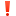 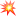 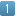 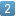 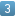 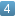 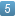 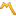 